Waverley Memorial ElementaryREAD-A-THONLiteracy is fun!Dear Parents/Guardians:We are pleased to tell you all about our Waverley Memorial Read-A-Thon that will take place between January 28th - February 1st, 2019. Over this week the whole school will participate in this activity. This will be the PTC’s major fundraiser for this year.   There are a number of reasons we have chosen a Read-A-Thon as our fundraiser this year, our goals are to reinforce reading skills, promote the importance of reading and learning together as a family, make reading FUN and to raise some extra funds for our school.  Our school will use these funds to enrich student activities, refurbish or update school technology, and to purchase flexible classroom seating and needed materials for the classrooms, school enhancement, etc. Our goal is to raise $5000.00. We challenge you to meet that goal and we will plan some fun activities for the students. During the Read-A-Thon, we are encouraging our students to read even more than usual. We will have a reading alert every day during the week where everyone in the school will “Stop, Drop and Read.” As well, the children will be encouraged to read for at least 15 minutes, at home every evening.  On Thursday, January 24th, 2019 students will be given a sponsor sheet to gather sponsors for their reading. We do not encourage students to go door to door to get pledges. Family members and friends of the family are great people to ask. ALL sponsor sheets must be returned to school by Friday, Feb. 1st, 2019.All money is due by Wednesday, Feb.6th, 2019.Goals1. $1000.00			CRAZY HAT DAY (Dr. Seuss would love this.)2. $2000.00	Cozy up to a Good Book. Wear your most comfy PJ’s. 3. $3000.00			Read My Shirt Day!  Wear a shirt that others can read.  (Appropriate sayings please. )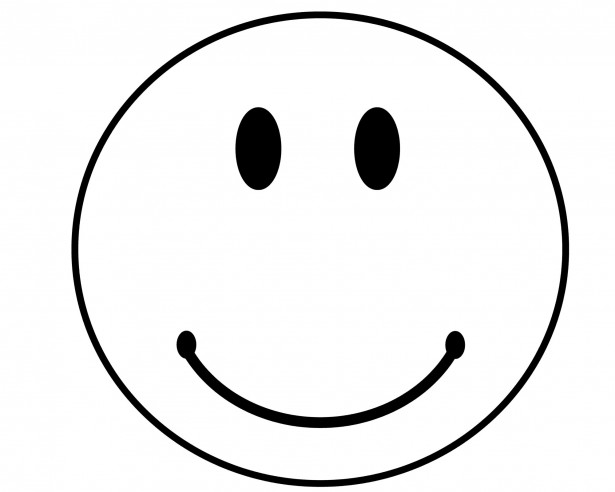 4. $4000.00	 “Green Eggs and Ham” - Wear the color green.  If the students of Waverley Elementary reach our $5000.00 goal we feel it is necessary to add an additional reward.5. $5000.00		Staff Artistic Presentations. (Now this could be somewhat unsettling. We’re not sure how talented we all are.   									1/2On Friday, February 1st, 2019 each student will receive cookies and a small chocolate milk to enjoy.  Parents can send in an alternate treat or let your child’s teacher know if an alternate treat is required due to a food allergy.Recap:What: 	Read-A-Thon. We get people to sponsor us to read. They do this by giving us a certain amount of money to read as often as we can. We will read everyday in school but students are also expected to read at home. Who: 		All students and staff in the school will be participating. Anyone in the 	school will need to grab a book during this time.When: 	Between January 28th - February 1st, 2019. Where: 	In any area of the school, at any time of day, AND at home.Why: 		To READ! READ! READ AND to raise money for the school.How:	We will have reading alerts every day throughout the week. When we hear the alert EVERYONE will “Stop, Drop and Read!” We are very excited about this fundraiser. It encourages lots of reading both at home and at school and promotes school spirit and helps to raise funds for our school. Let’s get started!!!  STOP…DROP …AND Read!PTC Waverley Memorial Elementary